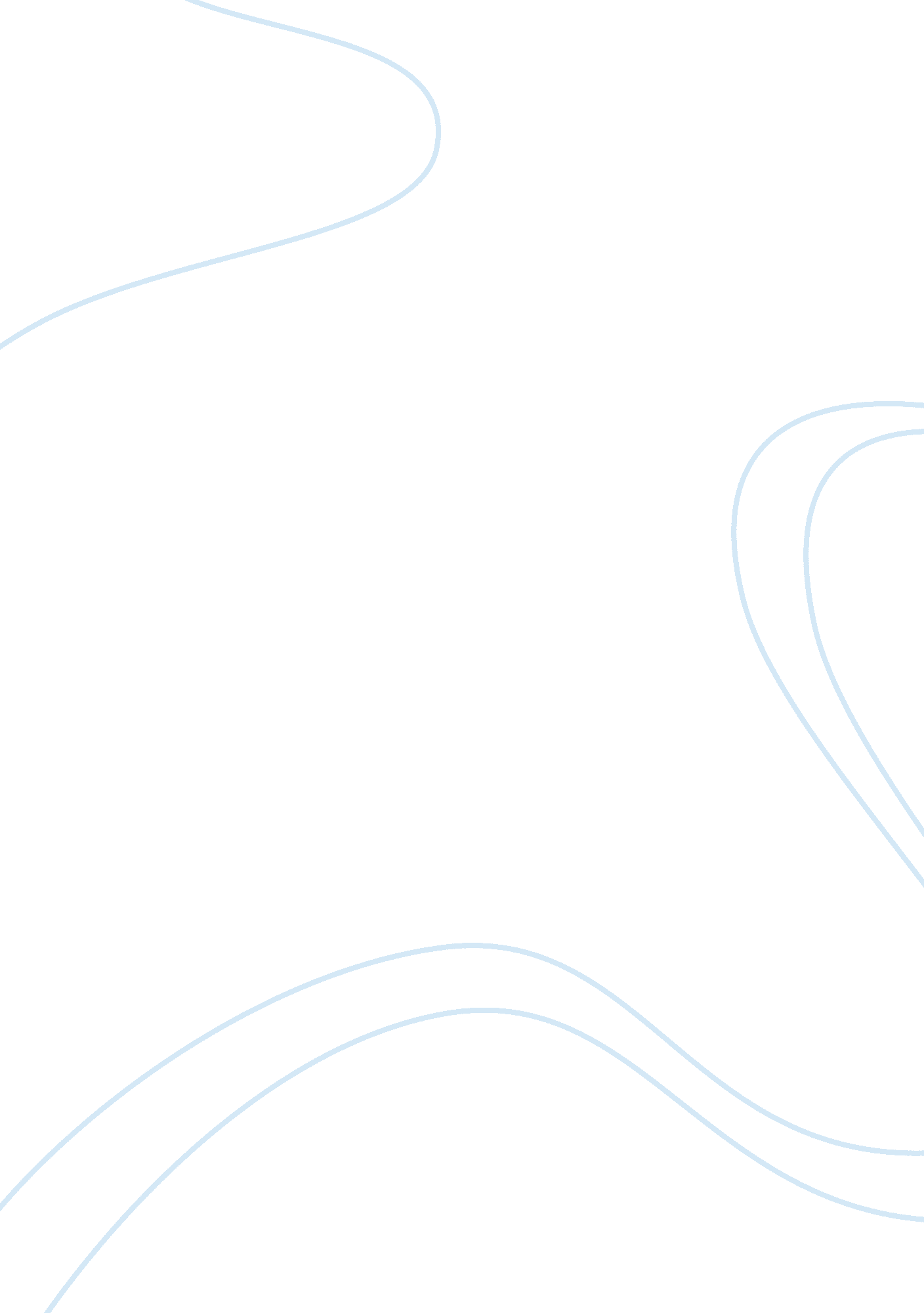 Traffic in vietnam essay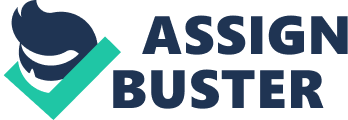 When believing about traffic. I’ve a amusing imaginativeness of circulatory system. We need circulative system to go through foods. blood cells. endocrines through the human organic structure. so does with the traffic. Traffic is one of the most of import thing that every states must pay much concern. And traffic in Viet Nam. what we’ve done in 10 old ages? Good and bad betterments We should speak about the good first: For 10 old ages. we completed some chief roads lending to the socio- economic development such as Ben Thuy. Thai Binh Bridgess. national route No1 ( main road ) … Cragged or rural conveyance in this period was besides given much attention of the authorities for new lands. upgrading the old lands. broadening back streets. Traveling along with the economic development. traffic in Viet Nam has a great leap that is surprising. We can easy recognize the alterations. Ten old ages ago. the traffic was non every bit busy as presents. Even in the craziest dream. I had ne’er dreamt of siting a minibike ( at that clip: holding a minibike is rather luxury ) . Now you can have a minibike with a little sum of money ; and if you have adequate money. you can have a private auto. Apparently. the life’s criterion is traveling up. it is expressed by the figure of car driven on the roads. But is it good or bad? Is it the mark of Viet Nam economic’s Wake Up. In fact. conveyance doesn’t go a measure in front to run into the development’s demands of the national economic system. The traffic can be a incubus for visitants to Vietnam for the first clip. Believe it or non. there are transport regulations but people don’t seem truly interested in following them. Three or four people on one minibike is a common sight. peculiarly with the immature. Every twenty-four hours. there’re accidents we see and fear. which about 30 people die per twenty-four hours harmonizing to some informations on traffic accidents. The traffic is worst during the first-come-first-serve hr when everyone is trying to acquire to work or acquire place rapidly. Some people ride their minibikes on the paving instead than waiting in the traffic jam. The people walking are merely every bit likely to acquire hit on the paving as they are traversing the roads at such times. It’s loony. Road users go really impatient. invariably utilizing their horns when there’s evidently nowhere to travel. even shouting at other people to acquire out of the manner. The most bothersome thing about the traffic is the manner people utilizing their horn. It’s a wont which serves no intent most of the clip. A distressing tendency is the manner for put ining air horns on minibikes. This is truly raging for other people and sometimes it causes accidents. The context Rapid Increase in the traffic in Viet Nam is ensuing in greater noise. pollution and more accidents. Ten old ages ago. you barely saw a auto. now there are so many. the roads are so crowded. The losingss we are enduring may be more than that. the losingss of wellness as take a breathing the contaminated air must be taken into history. 2 What are the grounds? First. it’s the manner people believing. Government set up the jurisprudence. people take it serious like soap 1 twelvemonth so everything travel back the old thing when walking about Tam Bac Lake. I merely see many immature people non wear helmet. And in the countryside. people make jurisprudence … no such a thing like” jurisprudence from government” . 